Регистрационная заявка на участие в VII Олимпиаде школьников Приморского края по геологии* формат написания телефона:  8(423)123-45-67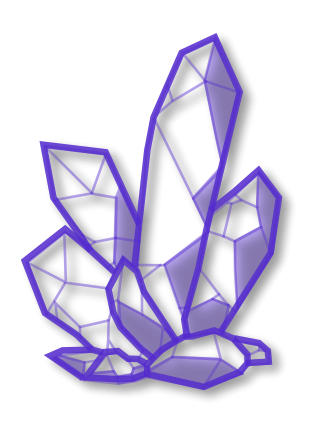 ФамилияИмяОтчествоГород№ школы, классАдрес школыКонтактный телефон*Контактный е-mailНазвание реферата